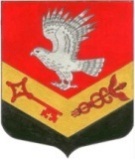 МУНИЦИПАЛЬНОЕ ОБРАЗОВАНИЕ«ЗАНЕВСКОЕ ГОРОДСКОЕ ПОСЕЛЕНИЕ»ВСЕВОЛОЖСКОГО МУНИЦИПАЛЬНОГО РАЙОНАЛЕНИНГРАДСКОЙ ОБЛАСТИСОВЕТ ДЕПУТАТОВ ЧЕТВЕРТОГО СОЗЫВАРЕШЕНИЕ13.06.2023 											№ 38гп. Янино-1Об утверждении Положения об организации деятельности старост сельских населенныхпунктов Заневского городского поселенияВсеволожского муниципального района Ленинградской области В соответствии с Федеральным законом от 06.10.2003 № 131-ФЗ «Об общих принципах организации местного самоуправления в Российской Федерации», от 28.12.2018 № 147-оз «О старостах сельских населенных пунктов Ленинградской области и содействии участию населения в осуществлении местного самоуправления в иных формах на частях территорий муниципальных образований Ленинградской области», Уставом Заневского городского поселения Всеволожского муниципального района Ленинградской области совет депутатов принялРЕШЕНИЕ:1. Утвердить Положение об организации деятельности старост сельских населенных пунктов Заневского городского поселения Всеволожского муниципального района Ленинградской области согласно приложению.2. Признать утратившими силу:решение совета депутатов муниципального образования «Заневское городское поселение» Всеволожского муниципального района Ленинградской области от 26.02.2019 № 07 «Об утверждении Положения об организации деятельности старост сельских населенных пунктов МО «Заневское городское поселение»;решение совета депутатов муниципального образования «Заневское городское поселение» Всеволожского муниципального района Ленинградской области от 20.04.2021 № 17 «О внесении изменений в Положение об организации деятельности старост сельских населенных пунктов МО «Заневское городское поселение», утвержденное решением совета депутатов от 26.02.2019 № 07».3. Настоящее решение вступает в силу после его опубликования в газете «Заневский вестник».4. Контроль за исполнением настоящего решения возложить на постоянно действующую депутатскую комиссию по вопросам местного самоуправления, предпринимательству и бизнесу, законности и правопорядку.Глава муниципального образования				В.Е. Кондратьев Приложение к решениюот 13.06.2023 № 38Положениеоб организации деятельности старост сельских населенных пунктов Заневского городского поселения Всеволожского муниципального района Ленинградской области Статья 1. Общие положения1. Настоящее Положение об организации деятельности старост сельских населенных пунктов Заневского городского поселения Всеволожского муниципального района Ленинградской области (далее – Положение) регулирует некоторые вопросы деятельности старост сельских населенных пунктов Заневского городского поселения Всеволожского муниципального района Ленинградской области (далее – муниципальное образование), назначаемых в целях организации взаимодействия органов местного самоуправления и жителей сельских населенных пунктов при решении вопросов местного значения.2. Для целей настоящего положения используются следующие термины и понятия:1) староста сельского населенного пункта – лицо, назначенное советом депутатов муниципального образования (далее – совет депутатов), по представлению схода граждан сельского населенного пункта из числа граждан Российской Федерации, проживающих на территории данного сельского населенного пункта и обладающих активным избирательным правом, либо граждан Российской Федерации, достигших на день представления сходом граждан 18 лет и имеющих в собственности жилое помещение, расположенное на территории данного сельского населенного пункта;2) иные термины и понятия используются в значениях, установленных в нормативных правовых актах Российской Федерации и нормативных правовых актах Ленинградской области.3. В своей деятельности староста руководствуется нормативными правовыми актами Российской Федерации и нормативными правовыми актами Ленинградской области, Уставом, муниципальными правовыми актами муниципального образования, настоящим Положением.4. Староста ежегодно отчитывается о своей деятельности перед жителями сельского населенного пункта на собрании граждан сельского населенного пункта, время и место проведения которого определяет администрация муниципального образования (далее – администрация).5. Староста исполняет свои полномочия на общественной (безвозмездной) основе.Администрацией может осуществляться возмещение затрат, связанных с исполнением старостой полномочий, в порядке и размере, установленных решением совета депутатов.6. Староста сельского населенного пункта имеет удостоверение, которое подписывается главой муниципального образования, по форме в соответствии с приложением к настоящему Положению.Статья 2. Порядок проведения схода граждан по вопросу выдвижения кандидатуры старосты сельского населенного пунктаСход граждан сельского населенного пункта по вопросу выдвижения кандидатуры старосты или выдвижения инициативы о досрочном прекращении полномочий старосты проводится в порядке, установленном уставом муниципального образования.Статья 3. Полномочия старостыСтароста для организации взаимодействия органов местного самоуправления и жителей сельского населенного пункта при решении вопросов местного значения в сельском населенном пункте, расположенном в муниципальном образовании:1) взаимодействует с органами местного самоуправления, муниципальными предприятиями и учреждениями и иными организациями по вопросам решения вопросов местного значения в сельском населенном пункте;2) взаимодействует с населением, в том числе посредством участия в сходах, собраниях, конференциях граждан, направляет по результатам таких мероприятий обращения и предложения, в том числе оформленные в виде проектов муниципальных правовых актов, подлежащих обязательному рассмотрению органами местного самоуправления;3) информирует жителей сельского населенного пункта по вопросам организации и осуществления местного самоуправления, а также содействует в доведении до их сведения иной информации, полученной от органов местного самоуправления;4) содействует органам местного самоуправления в организации и проведении публичных слушаний и общественных обсуждений, обнародовании их результатов в сельском населенном пункте;5) вправе выступить с инициативой о внесении инициативного проекта по вопросам, имеющим приоритетное значение для жителей сельского населенного пункта;6) содействует в реализации прав и законных интересов жителей сельского населенного пункта, в том числе посредством направления обращений, заявлений и других документов в органы местного самоуправления, органы государственной власти, руководителям предприятий, организаций, учреждений, от которых зависит решение вопроса, затрагивающего интересы жителей сельского населенного пункта;7) организует участие жителей сельского населенного пункта в выполнении на добровольной основе социально значимых для поселения работ, если органом местного самоуправления муниципального образования принято решение о привлечении граждан к выполнению таких работ;8) оказывает содействие органам местного самоуправления муниципального образования по выявлению лиц, нуждающихся в социальном обслуживании; 9) содействует организации и проведению собраний (конференций) граждан по вопросам, связанным с выдвижением (реализацией) инициативных предложений жителей части территории муниципального образования, включенной в границы сельского населенного пункта, старостой которого он назначен, а также направляет в администрацию муниципального образования сведения об инициативных предложениях для включения в муниципальную программу в соответствии с утвержденным решением совета депутатов порядком выдвижения инициативных предложений и участия граждан, постоянно или преимущественно проживающих на части территории муниципального образования либо обладающих зарегистрированным в установленном федеральным законом порядке правом на недвижимое имущество, находящееся в границах части территории муниципального образования, в реализации инициативных предложений, осуществления контроля за их реализацией;10) оказывает содействие органам местного самоуправления муниципального образования в обеспечении первичных мер пожарной безопасности в границах сельского населенного пункта, старостой которого он назначен;11) исполняет полномочия члена общественного совета в случае избрания его в состав общественного совета;12) осуществляет иные полномочия и права, предусмотренные нормативными правовыми актами Российской Федерации, нормативными правовыми актами Ленинградской области, Уставом муниципального образования, нормативными правовыми актами совета депутатов.Статья 4. Досрочное прекращение полномочий старосты1. Полномочия старосты прекращаются досрочно по решению совета депутатов в случаях, установленных Федеральным законом от 06.10.2003 № 131-ФЗ «Об общих принципах организации местного самоуправления в Российской Федерации».2. Правовой акт совета депутатов о досрочном прекращении полномочий старосты доводится до сведения населения посредством официальных источников опубликования нормативных правовых актов муниципального образования и размещается на официальном сайте муниципального образования.Статья 5. Контроль за соответствием деятельности старосты действующему законодательству, муниципальным нормативным правовым актам1. Контроль за соответствием деятельности старосты действующему законодательству, муниципальным нормативным правовым актам муниципального образования осуществляется органами местного самоуправления муниципального образования посредством запроса информации о деятельности старосты.Органы местного самоуправления муниципального образования определяют содержание запрашиваемой информации и сроки ее предоставления.Отчет о деятельности старосты размещается в официальных источниках опубликования нормативных правовых актов муниципального образования, а также на официальном сайте муниципального образования в сети «Интернет».2. Староста ежегодно отчитывается о своей деятельности на собрании (конференции) жителей сельского населенного пункта, старостой которого он назначен.Решение о назначении собрания (конференции) жителей для заслушивания ежегодного отчета старосты принимается главой администрации. Организационная подготовка такого собрания (конференции) осуществляется администрацией.Работа старосты признается участниками собрания (конференции) удовлетворительной либо неудовлетворительной. Если работа старосты признана неудовлетворительной, то участники собрания (конференции) вправе инициировать сход граждан по вопросу досрочного прекращения полномочий старосты. Также участники собрания (конференции) могут дать срок старосте для устранения выявленных недостатков.Жители сельского населенного пункта, где осуществляет свою деятельность староста, путем направления в администрацию заявления, подписанного не менее чем 20 процентами от числа жителей такого сельского населенного пункта, вправе потребовать предоставления досрочной информации о деятельности старосты. Администрация осуществляет предоставление такой информации в течение 10-ти календарных дней со дня поступления заявления.Приложениек Положению об организации деятельностистарост сельских населенных пунктовЗаневского городского поселения Всеволожского муниципального района Ленинградской областиОбразец удостоверения старостыУДОСТОВЕРЕНИЕ № ___________________________________________ (фамилия, имя, отчество)является старостой_____________________ (наименование сельского населенного пункта)Заневского городского поселения Всеволожского муниципального районаЛенинградской областиГлава Заневского городского поселенияВсеволожского муниципального района Ленинградской области__________  _____________________М.П.    (подпись)                   ФИО    Действительно    с «__» _______ 20__года    по «__» ______ 20__года    продлено до ________________    продлено до ________________